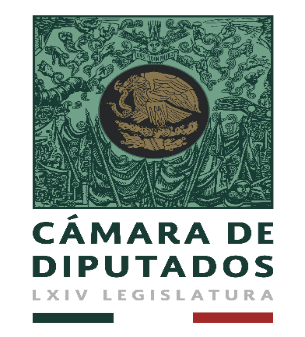 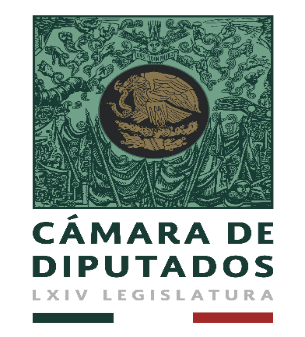 NOVENA REUNIÓN ORDINARIA Jueves 10 de octubre de 2019, a las 09: 00 horas, Edificio “G” (de los Cristales), Salón “C y D”, de este Recinto Legislativo de San Lázaro.ORDEN DEL DÍARegistro de asistencia y declaración de quórum.Bienvenida a los presentes por parte del Presidente, Dip. Rubén Moreira Valdez.Breve presentación del que hacer del Centro de Estudios Sociales y de Opinión Pública, por parte del Arq. Netzahualcóyolt Vázquez Vargas, Encargado del Despacho de la Dirección General del CESOP.Presentación de la encuesta “Seguridad, Participación Ciudadana y migración. Entidades de la Frontera Norte”, realizada por el CESOP en los estados que conforman la frontera norte.Asuntos Generales.Clausura.